Practice SAC QuestionsOutline Malthus theory and how it links to the concept of carrying capacity.  (3 marks)…………………………………………………………………………………………………………………………………………..……………….…………………………………………………………………………………………………………………………………………………………….…………………………………………………………………………………………………………………………………………..……………….…………………………………………………………………………………………………………………………………………………………….…………………………………………………………………………………………………………………………………………..……………….…………………………………………………………………………………………………………………………………………………………….…………………………………………………………………………………………………………………………………………..……………….…………………………………………………………………………………………………………………………………………………………….Refer to Figure 4: correlation between death rates and income per capita.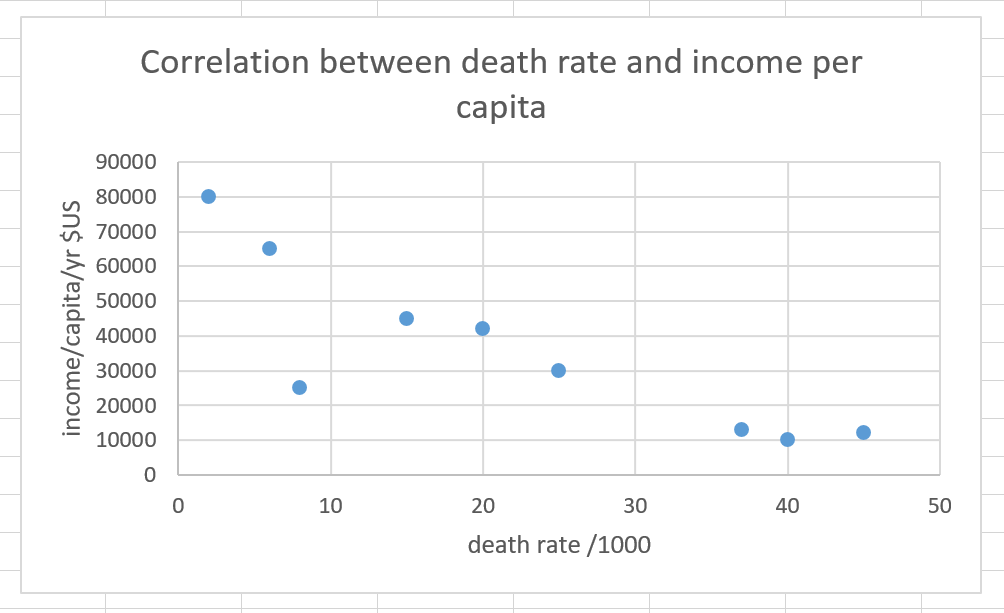 Letters A-I represent different countries5. Describe and account for the correlation shown above. 			(4 marks)…………………………………………………………………………………………………………………………………………..……………….…………………………………………………………………………………………………………………………………………………………….…………………………………………………………………………………………………………………………………………..……………….…………………………………………………………………………………………………………………………………………………………….…………………………………………………………………………………………………………………………………………..……………….…………………………………………………………………………………………………………………………………………………………….…………………………………………………………………………………………………………………………………………..……………….…………………………………………………………………………………………………………………………………………………………….FIG 1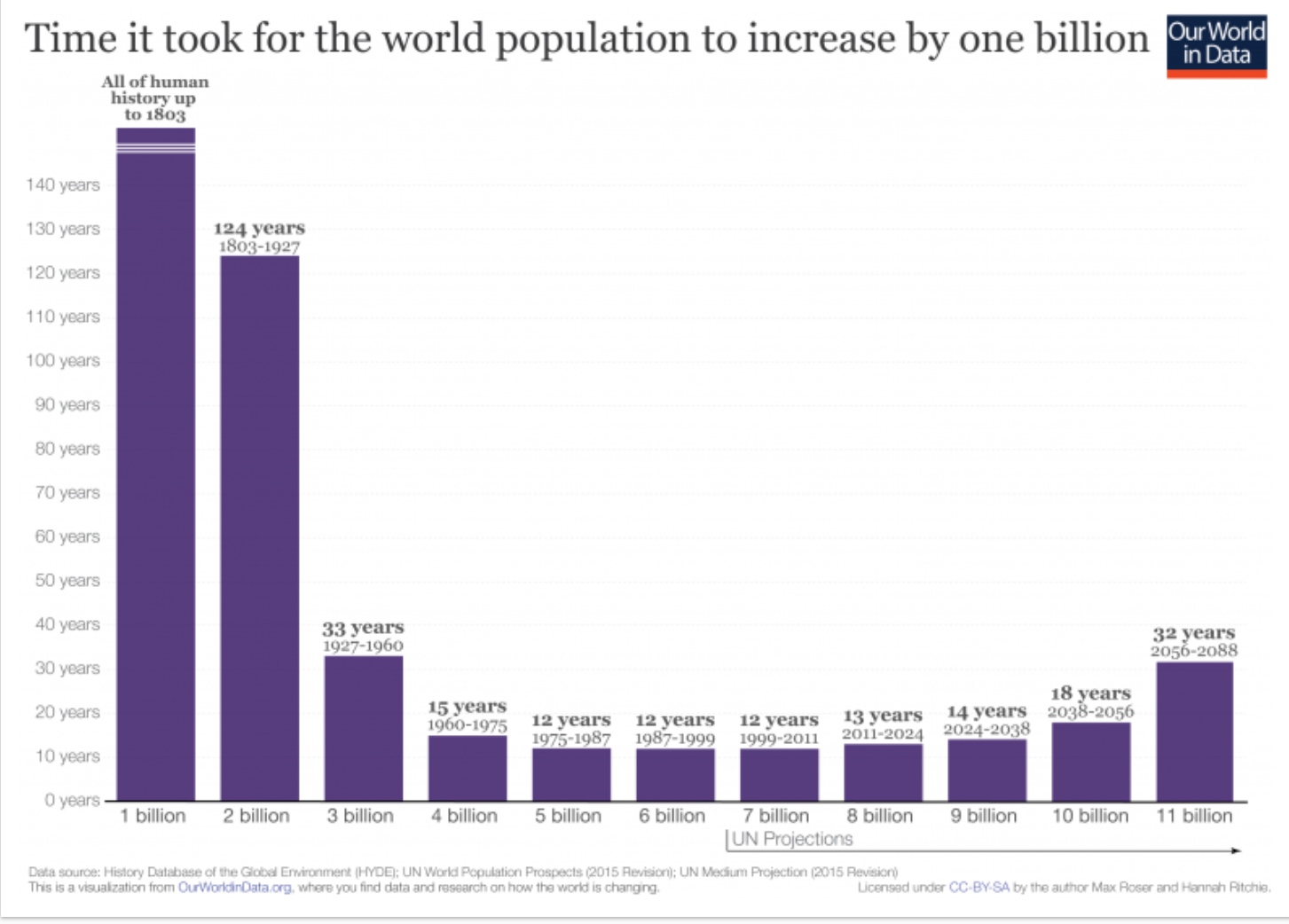 Source: https://ourworldindata.org/world-population-growthRefer to Figure 1: Time it took for the world population to increase by 1 billionIdentify and quantify the years where population growth was slowest 		(1 mark)…………………………………………………………………………………………………………………………………………..…………………………………………………………………………………………………………………………………………………………………………..Identify and quantify the years where population growth was fastest		(1 mark)…………………………………………………………………………………………………………………………………………..…………………………………………………………………………………………………………………………………………………………………………..Suggest one factor which might help explain the changes in world population growth you have identified. 								(2 marks)…………………………………………………………………………………………………………………………………………..…………………………………………………………………………………………………………………………………………………………………………..…………………………………………………………………………………………………………………………………………..…………………………………………………………………………………………………………………………………………………………………………..